25.03.21LO: LO: To use knowledge of multiplying and diving by 8 to become more confident with the 8 times table. Complete the table.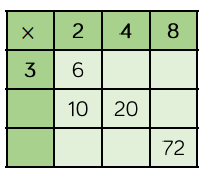 Can you spot a pattern between the numbers?Colour the multiples of 8 red and multiples of 4 blue. Always, sometimes, never.Multiples of 4 are also multiples of 8. Multiples of 8 are also multiples of 4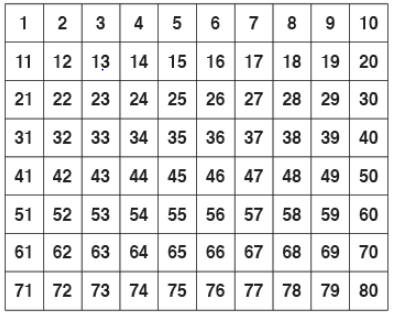          Star Challenge Find all the matching answers.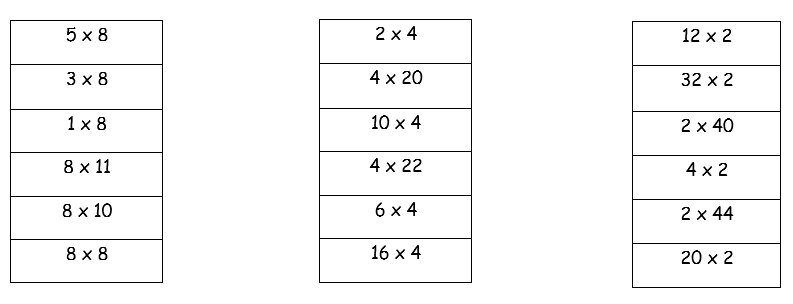 